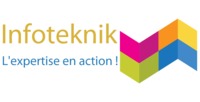 INFOTEKNIKHistoriqueInfoteknik est une société de services du numérique (ESN) plus communément appelée SSII (société de service en ingénierie informatique). Elle a été créée en 2002 à Amiens par Aline Desprez, ingénieure commerciale, et Pierre Maheau, ingénieur informatique. Infoteknik est spécialisée dans la mise en place d'infrastructures informatiques pour le compte d'autres entreprises. Elle emploie environ 66 salariés. Son siège social est situé à Amiens. Face au développement de son activité, elle a créé une antenne à Toulouse en 2007, et une autre à Nantes en 2009.L’offre de la sociétéInfoteknik propose divers conseils aux entreprises : - assistance auprès des responsables opérationnels dans leur choix technologiques. - accompagnement, tout au long du projet, des collaborateurs de l’entreprise,- étude et adaptation des systèmes d’information (conduite du changement, amélioration des processus)...Les clients de la société sont à 30% des entreprises (banques, services, industries, etc.), à 50 % des PME et à 20 % des administrations publiques. Ces clients sont démarchés par les chargés d'affaires.Le fonctionnement de la sociétéInfoteknik répond aux besoins en informatique d'autres entreprises. A leur demande, elle met à leur disposition un ou plusieurs ingénieurs informaticiens qui interviennent directement dans les locaux des entreprises clientes. On dit alors que l'ingénieur informaticien est en mission chez le client. Cette mission peut durer de quelques jours à plusieurs mois.Quand un ingénieur informatique a fini sa mission, et si Infoteknik ne lui a pas encore confié de nouvelle mission, on dit que l'ingénieur informatique est en intercontrat, pendant cette période de « creux », il continue d'être payé. Durant cette phase, l'ingénieur peut se voir proposer une formation, ou être affecté à un projet développé en interne.L'organisation de la société